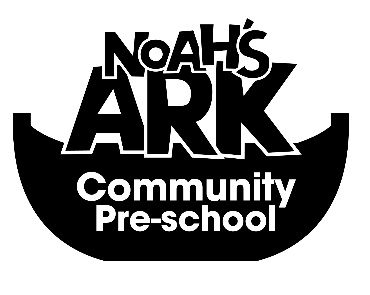 Dear Parents,At Noah’s Ark Pre-School we plan to celebrate all festivals, celebrated by people all over the world. Please could you state if you would like your child to help celebrate them with us, through a range of activities.Child’s Name_______________________________Parents Signature____________________________CelebrationPlease tick HalloweenEidChristmasHanukkahDiwaliEasterChinese New Year